Joburg Market (SOC) Ltd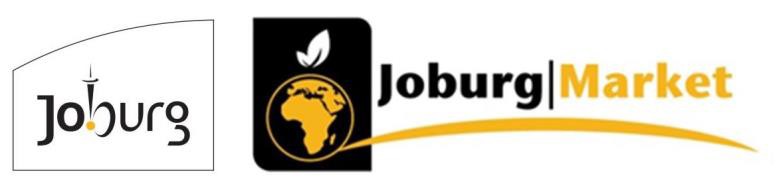 Heidelberg Road City Deep Johannesburg 2049PO Box 86007City Deep, Johannesburg South Africa 2049Tel +27(0) 11 992 8000Fax +27(0) 11 613 7381mail: info@joburgmarket.co.zaAPPLICATION FORM FOR EMPLOYMENTQUALIFICATIONS (Additional information may be provided on your CV)Name of School / Technical CollegeName of InstitutionWORK EXPERIENCE (Additional information may be provided on your CV)Employer (starting withmost recent)	PositionFrom	ToMM	YY	MM	YYReason for leavingIf you were previously employed in Local Government / Public Service, indicate whether any condition exists that prevents your re-employment: (mark with an x)If yes, provide the name of the previous employing municipality / municipal entityYes	NoDISCIPLINARY RECORDHave you been dismissed for misconduct?	Yes	NoTERMS AND CONDITIONSThe purpose of this form is to assist Joburg Market in selecting suitable candidates for an advertised post.This form must be completed in full, accurately and legibly. All substantial information relevant to a candidate must be provided in this form. Any additional information may be provided on the CV.Candidates shortlisted for interviews may be requested to furnish additional information that will assist Joburg Market to expedite recruitment and selection processes.All information received will be treated with strict confidentiality and will not be used for any other purpose than to assess the suitability of the applicant.This form  is  designed to assist  Joburg  Market  with  the recruitment, selection and  appointment of  senior managers in terms of the Local Government: Municipal Systems Act, 2000 (Act No. 32 of 2000).TERMS AND CONDITIONSThe purpose of this form is to assist Joburg Market in selecting suitable candidates for an advertised post.This form must be completed in full, accurately and legibly. All substantial information relevant to a candidate must be provided in this form. Any additional information may be provided on the CV.Candidates shortlisted for interviews may be requested to furnish additional information that will assist Joburg Market to expedite recruitment and selection processes.All information received will be treated with strict confidentiality and will not be used for any other purpose than to assess the suitability of the applicant.This form  is  designed to assist  Joburg  Market  with  the recruitment, selection and  appointment of  senior managers in terms of the Local Government: Municipal Systems Act, 2000 (Act No. 32 of 2000).TERMS AND CONDITIONSThe purpose of this form is to assist Joburg Market in selecting suitable candidates for an advertised post.This form must be completed in full, accurately and legibly. All substantial information relevant to a candidate must be provided in this form. Any additional information may be provided on the CV.Candidates shortlisted for interviews may be requested to furnish additional information that will assist Joburg Market to expedite recruitment and selection processes.All information received will be treated with strict confidentiality and will not be used for any other purpose than to assess the suitability of the applicant.This form  is  designed to assist  Joburg  Market  with  the recruitment, selection and  appointment of  senior managers in terms of the Local Government: Municipal Systems Act, 2000 (Act No. 32 of 2000).TERMS AND CONDITIONSThe purpose of this form is to assist Joburg Market in selecting suitable candidates for an advertised post.This form must be completed in full, accurately and legibly. All substantial information relevant to a candidate must be provided in this form. Any additional information may be provided on the CV.Candidates shortlisted for interviews may be requested to furnish additional information that will assist Joburg Market to expedite recruitment and selection processes.All information received will be treated with strict confidentiality and will not be used for any other purpose than to assess the suitability of the applicant.This form  is  designed to assist  Joburg  Market  with  the recruitment, selection and  appointment of  senior managers in terms of the Local Government: Municipal Systems Act, 2000 (Act No. 32 of 2000).TERMS AND CONDITIONSThe purpose of this form is to assist Joburg Market in selecting suitable candidates for an advertised post.This form must be completed in full, accurately and legibly. All substantial information relevant to a candidate must be provided in this form. Any additional information may be provided on the CV.Candidates shortlisted for interviews may be requested to furnish additional information that will assist Joburg Market to expedite recruitment and selection processes.All information received will be treated with strict confidentiality and will not be used for any other purpose than to assess the suitability of the applicant.This form  is  designed to assist  Joburg  Market  with  the recruitment, selection and  appointment of  senior managers in terms of the Local Government: Municipal Systems Act, 2000 (Act No. 32 of 2000).A. DETAILS OF THE ADVERTISED POST (as reflected in the advert)A. DETAILS OF THE ADVERTISED POST (as reflected in the advert)A. DETAILS OF THE ADVERTISED POST (as reflected in the advert)A. DETAILS OF THE ADVERTISED POST (as reflected in the advert)A. DETAILS OF THE ADVERTISED POST (as reflected in the advert)Advertised post applying forReference numberNotice service periodB. PERSONAL DETAILS (* required for employment equity reporting)B. PERSONAL DETAILS (* required for employment equity reporting)B. PERSONAL DETAILS (* required for employment equity reporting)B. PERSONAL DETAILS (* required for employment equity reporting)B. PERSONAL DETAILS (* required for employment equity reporting)SurnameFirst NamesID or Passport Number*Race (Mark with an X)AfricanColouredIndianWhite*Gender (Mark with an X)FemaleFemaleMaleMale*Do you have a disability? (Markwith an X)YesYesNoNoIf yes, elaborateAre you a South African citizen?YesYesNoNoIf no, what is your nationality?Work Permit Number (if any):Do you hold a professional membership with any professional body? If yes, provide (Mark with an X)Do you hold a professional membership with any professional body? If yes, provide (Mark with an X)Do you hold a professional membership with any professional body? If yes, provide (Mark with an X)Do you hold a professional membership with any professional body? If yes, provide (Mark with an X)YesYesNoProfessional Body:Membership Number:Membership Number:Expiry date:Expiry date:Expiry date:Expiry date:C. CONTACT DETAILSC. CONTACT DETAILSC. CONTACT DETAILSC. CONTACT DETAILSC. CONTACT DETAILSC. CONTACT DETAILSC. CONTACT DETAILSPreferred language forCorrespondence?Telephone numberduring office hoursPreferred method forcorrespondence (Mark with an X)PostE-mailE-mailE-mailFaxFaxCorrespondence contactdetails (in terms of above)If yes, Name of Municipality/ Municipal Entity:If yes, Name of Municipality/ Municipal Entity:If yes, Name of Municipality/ Municipal Entity:If yes, Name of Municipality/ Municipal Entity:If yes, Name of Municipality/ Municipal Entity:Type of a Misconduct/ TransgressionType of a Misconduct/ TransgressionType of a Misconduct/ TransgressionType of a Misconduct/ TransgressionType of a Misconduct/ TransgressionDate of Resignation/ Disciplinary case finalisedDate of Resignation/ Disciplinary case finalisedDate of Resignation/ Disciplinary case finalisedDate of Resignation/ Disciplinary case finalisedDate of Resignation/ Disciplinary case finalisedAward/sanctionAward/sanctionAward/sanctionAward/sanctionAward/sanctionDid you resign from your job pendingfinalisation of the disciplinary proceedings? If yes, provide details on a separate sheet. (mark with an x)Did you resign from your job pendingfinalisation of the disciplinary proceedings? If yes, provide details on a separate sheet. (mark with an x)Did you resign from your job pendingfinalisation of the disciplinary proceedings? If yes, provide details on a separate sheet. (mark with an x)Did you resign from your job pendingfinalisation of the disciplinary proceedings? If yes, provide details on a separate sheet. (mark with an x)Did you resign from your job pendingfinalisation of the disciplinary proceedings? If yes, provide details on a separate sheet. (mark with an x)YesNoNoNoG. CRIMINAL RECORDG. CRIMINAL RECORDG. CRIMINAL RECORDG. CRIMINAL RECORDG. CRIMINAL RECORDG. CRIMINAL RECORDG. CRIMINAL RECORDG. CRIMINAL RECORDG. CRIMINAL RECORDWere you convicted of a criminal offence involving financialmisconduct, fraud or corruption? If yes,provide details on a separate sheet. (mark with an x)Were you convicted of a criminal offence involving financialmisconduct, fraud or corruption? If yes,provide details on a separate sheet. (mark with an x)Were you convicted of a criminal offence involving financialmisconduct, fraud or corruption? If yes,provide details on a separate sheet. (mark with an x)Were you convicted of a criminal offence involving financialmisconduct, fraud or corruption? If yes,provide details on a separate sheet. (mark with an x)Were you convicted of a criminal offence involving financialmisconduct, fraud or corruption? If yes,provide details on a separate sheet. (mark with an x)YesYesNoNoIf yes, type of criminal actIf yes, type of criminal actDate criminal case finalisedDate criminal case finalisedOutcome/ JudgmentOutcome/ JudgmentH. REFERENCEH. REFERENCEH. REFERENCEH. REFERENCEH. REFERENCEH. REFERENCEH. REFERENCEH. REFERENCEH. REFERENCEName of RefereeRelationshipRelationshipTel(office hours)Tel(office hours)Cellphone numberCellphone numberCellphone numberEmailI. DECLARATIONI. DECLARATIONI. DECLARATIONI. DECLARATIONI. DECLARATIONI. DECLARATIONI. DECLARATIONI. DECLARATIONI. DECLARATIONI hereby declare that all the information provided in this application and any attachments in support thereof is to the best of my knowledge true and correct. I understand that any misrepresentation or failure to disclose any information may lead to my disqualification or termination of my employment contract, if appointed.I hereby declare that all the information provided in this application and any attachments in support thereof is to the best of my knowledge true and correct. I understand that any misrepresentation or failure to disclose any information may lead to my disqualification or termination of my employment contract, if appointed.I hereby declare that all the information provided in this application and any attachments in support thereof is to the best of my knowledge true and correct. I understand that any misrepresentation or failure to disclose any information may lead to my disqualification or termination of my employment contract, if appointed.I hereby declare that all the information provided in this application and any attachments in support thereof is to the best of my knowledge true and correct. I understand that any misrepresentation or failure to disclose any information may lead to my disqualification or termination of my employment contract, if appointed.I hereby declare that all the information provided in this application and any attachments in support thereof is to the best of my knowledge true and correct. I understand that any misrepresentation or failure to disclose any information may lead to my disqualification or termination of my employment contract, if appointed.I hereby declare that all the information provided in this application and any attachments in support thereof is to the best of my knowledge true and correct. I understand that any misrepresentation or failure to disclose any information may lead to my disqualification or termination of my employment contract, if appointed.I hereby declare that all the information provided in this application and any attachments in support thereof is to the best of my knowledge true and correct. I understand that any misrepresentation or failure to disclose any information may lead to my disqualification or termination of my employment contract, if appointed.I hereby declare that all the information provided in this application and any attachments in support thereof is to the best of my knowledge true and correct. I understand that any misrepresentation or failure to disclose any information may lead to my disqualification or termination of my employment contract, if appointed.I hereby declare that all the information provided in this application and any attachments in support thereof is to the best of my knowledge true and correct. I understand that any misrepresentation or failure to disclose any information may lead to my disqualification or termination of my employment contract, if appointed.Signature:Signature:Signature:Signature:Date:Date:Date:Date:Date: